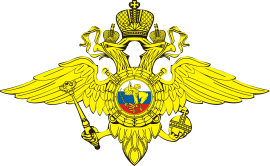 ОМВД России по Можайскому району Предупреждают!ОСТОРОЖНО МОШЕННИКИ!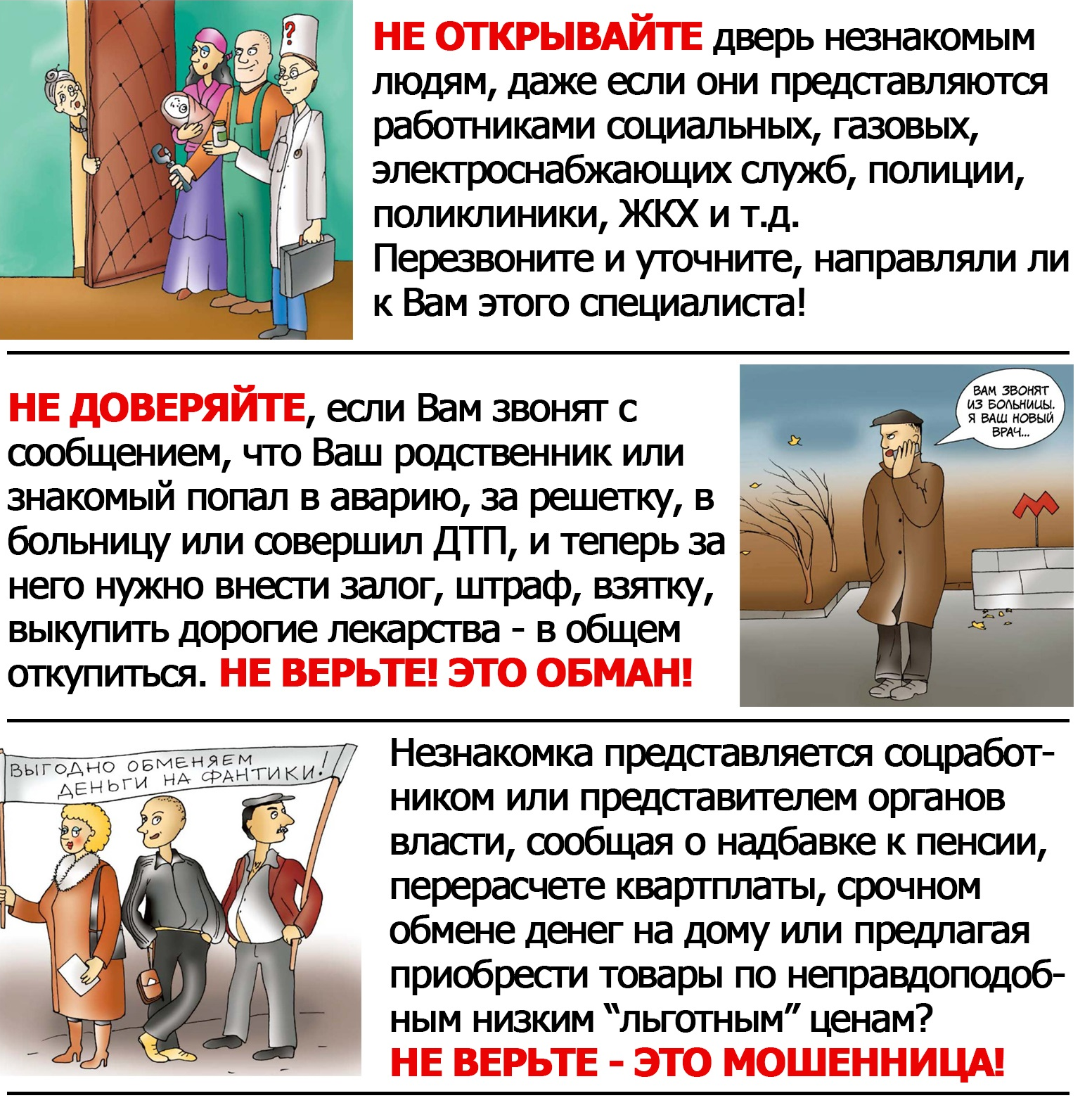 ЗВОНИТЕ В ПОЛИЦИЮ!02/112Телефон Дежурной части ОМВД России по Можайскому району 8-496-382-12-90